OBJET ET Domaine d’application :	Cette procédure décrit les modalités de conservation après analyse, ainsi que les conditions de rajout d’analyse.Documents  de reference:Norme ISO 15189Documents associés :Réalisation de la sérothèque Les sérums/plasmas sont conservés de la manière suivante :Recherche d'un sérum/plasma  dans la sérothèque Sur le dossier patient, trouver le  type de sérothèque et numéro de sérothèque Recherche dans la pièce des congélateurs avec indication sur la boite de l’année et des numéros de sérothèques (début et fin). Dans la boite, les prélèvements sont classés par ordre numériqueDécongélation  d’un échantillon de la sérothèque Un tube de sérothèque doit être éliminé après décongélation Elimination des échantillons de la sérothèque Voir procédure d’élimination des déchets.Conservation des échantillons après analyseLa conservation des échantillons après analyse permet de vérifier l’identité du patient, mais également le redosage ou l’ajout de certaines analyses (quand cela est possible), en accord avec les préconisations de conservation du catalogue d’analyses.Conditions de conservation des échantillons après analyseRajout d'une analyse complémentaire sur un échantillon Le rajout d'une analyse est possible :selon le type de prélèvementen fonction de la quantité initialeen fonction du temps écoulé entre le prélèvement et la réalisation de l'examen : se reporter à la liste des analyses (chapitre V)  mentionnant le délai d'acceptationPrélèvements de bactériologieLCR : Traitement immédiatLes prélèvements sur écouvillons avec milieu de conservation  sont stables 48h.Les recherches de Mycobactéries ou les recherches en biologie moléculaire peuvent être rajoutées en fonction du prélèvement initial.Prélèvements de moelleDurée de conservation : 30 ans (à TA)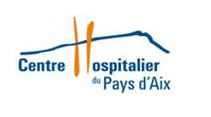 POLE LABORATOIRES POLE LABORATOIRES POLE LABORATOIRES POLE LABORATOIRES POLE LABORATOIRES POLE LABORATOIRES Conservation après analyse et rajoutConservation après analyse et rajoutConservation après analyse et rajoutLAB/POST/PR05Conservation après analyse et rajoutConservation après analyse et rajoutConservation après analyse et rajoutVersion 03Conservation après analyse et rajoutConservation après analyse et rajoutConservation après analyse et rajoutMise en application le : 21/02/2020Rédigé par : P. LEBERREDate : 05/02/2020Rédigé par : P. LEBERREDate : 05/02/2020Validé par : C. PACHETTI  Date : 07/02/2020Approuvé par : E. SAPPADate : 07/02/2020Examens BiologiquesLieu et Température de conservationDurée de conservationMarqueurs tumorauxCongélateur 
-20°C1 anHCGCongélateur 
-20°C1 anSérologie BactérienneCongélateur -20°C1 anSérologie ViraleCongélateur -20°C1 anSérologie ParasitaireCongélateur 
-20°C1 anBiologie moléculaire :Virus de l’hépatite BVirus de l’hépatite CVirus de l’immunodéficience humaine (VIH) (VIH-1)Congélateur 
-80°C1 anChlamydiaeCongélateur 
-30°C1 anAllergieCongélateur 
-20°C1 anAutoimmunitéCongélateur 
-20°C1 an Immunofixation LCRCongélateur 
-20°C1 anHémostase : ACC, cof TP et TCK, envois sur la Timone hématoCongélateur 
-80°C1 anTRAITEMENTCONDITIONS DE CONSERVATION  DES PRELEVEMENTS APRES ANALYSE(Tubes Bouchés et verticaux)BIOCHIMIECentrifugation dans l’heure qui suit la réceptionPas de traitementVoir LAB/POST/PR05/INS03HEMATOLOGIEPas de traitement24h à température ambiante puis 24h à + 4°CHEMOSTASECentrifugation dans l’heure qui suit la réception24h à température ambiante  IMMUNOLOGIECentrifugation dans l’heure qui suit la réception à température ambiante puis une semaine à 